HHANDA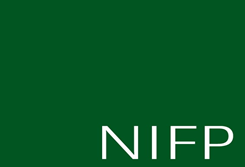 SUPERVISORENOPLEIDING NIFP 2017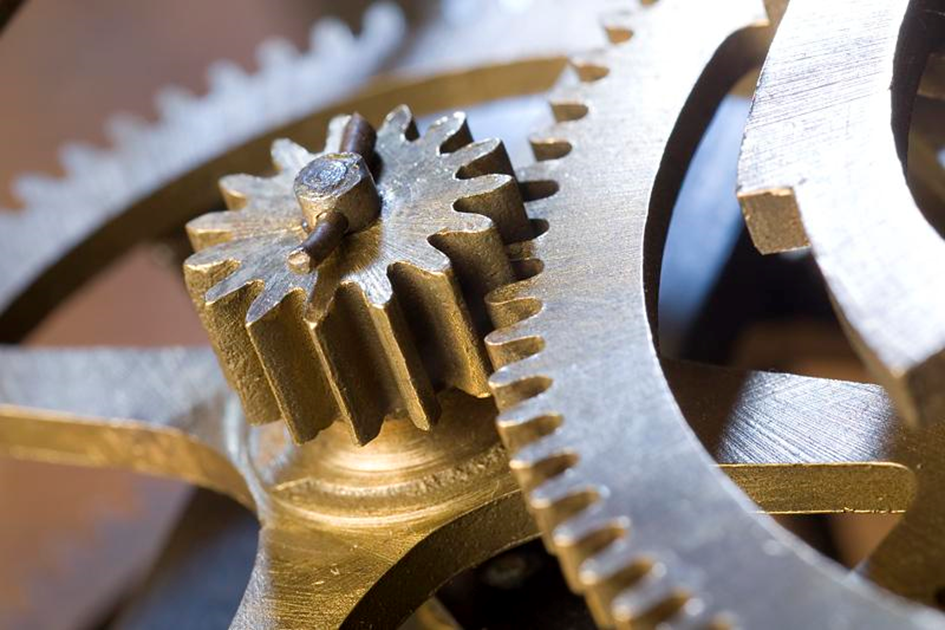 Hoofddocent: Drs. C.M.A. van Laarhovenc.m.a.vanlaarhoven@planet.nlInhoudsopgaveInleiding								.  	 			 1. Cursusbeschrijving		     	1.1. Doelen								 		1.2. Onderwijsopzet					 	1.3. Beoordeling								 	2. Onderwijsprogramma2.1. Module 1: Capita Selecta	2.2. Module 2:Het supervisieproces2.3. Module 3: Intervisie	2.4. Thuiswerk        2.4.1. Voorbereiding         2.4.2. Literatuurstudie3.  Eindopdracht    InleidingDe supervisor die van de Rapporteur Pro Justitia in opleiding ziet zich voor de taak gesteld om de rapporteur i.o. te begeleiden bij het zelfstandig uitvoeren van rapportages. In de praktijk van het NIFP gaat het om een combinatie van de rol van supervisor en werkbegeleider. Vanuit de rol van  werkbegeleider wordt de rapporteur in opleiding geleerd ‘hoe een goed rapport moet worden uitgebracht’ De rapporteur moet over noodzakelijke kennis en vaardigheden gaan beschikken, door het ‘doen’ in de praktijk en met behulp van begeleiding die gericht is op het verbeteren van de praktijk. Bij de werkbegeleiding staat de ingebrachte casus centraal. Vanuit de rol van supervisor leert de rapporteur in opleiding kritisch na te denken en het eigen handelen waar nodig bij te sturen om uiteindelijk een zelfstandige rapporteur te kunnen worden. Het gaat om het vormgeven aan autonome leerprocessen. Bevorderen van zelfstandige reflectie en attitudevorming zijn doelen die vanuit de rol van supervisor worden nagestreefd. Niet de casus en het uit te brengen rapport staan centraal, maar de focus is gericht op de vorming van de professional, met aandacht voor diens persoonlijk leerproces. Supervisie vindt in het kader van beroepsregistratie plaats in een fase op weg naar registerniveau (verwerven vakbekwaamheid).De supervisant dient aan het einde van diens leertraject geregistreerd kunnen worden bij het NRGD. Onder supervisie verstaat het NRGD: Het beoordelen van andermans werk, het gezamenlijk reflecteren op het werk en het begeleiden van een gesuperviseerde in het kader van een opleiding of bijscholingstraject. Supervisor en gesuperviseerde staan hierbij in een hiërarchische verhouding tot elkaar en de supervisor is de deskundige die in ieder geval wordt benoemd. De supervisor ziet het object van onderzoek (de onderzochte) zodanig dat deze het onderzoek van de gesuperviseerde kan controleren, de conclusies daarvan kan onderschrijven en voor zijn rekening kan nemen. De supervisor ondertekent het rapport in ieder geval.Voor de opleiding van supervisor zal daarom aandacht worden besteed aan het geven van werkbegeleiding en van supervisie. Voor het theoretisch cursusgedeelte  zijn drie lintmodules ontwikkeld:Module 1: Capita Selecta waarin relevante thema’s aan de orde komen die specifiek zijn voor de werkbegeleiding van de supervisant.module 2: Het Supervisieproces: waarin inzicht wordt geboden in het superviseren van het persoonlijk leerproces. En waarbij vaardigheden worden getraind die specifiek zijn voor de supervisie.Module 3: Intervisie waarbij in 2 subgroepen persoonlijke ervaringen gezamenlijk op methodische wijze worden besproken.Cursisten van de supervisieopleiding participeren door het volgen van 6 cursusdagen van 7 uur, en het uitvoeren van thuisopdrachten en het bestuderen van literatuur. Parallel aan de theoretische cursus wordt supervisie gegeven aan een rapporteur in opleiding zodat de ervaringen kunnen worden ingebracht in het cursusgedeelte. In totaal moeten 3 rapporten worden gesuperviseerd.De cursus opleiding wordt beoordeeld aan de hand van een driedelige schriftelijk eindopdracht na afronding van de supervisie aan een aspirant rapporteur nadat deze de eerste drie rapporten heeft afgerond.Voor consultatie zijn in de periode september 2017-mei 2018 consultatiemomenten ingebouwd.Cursusbeschrijving 1.1.	DoelenDe supervisor van de aspirant rapporteur pro justitia wordt voor een tweeledige taak gesteld.(Zie notitie N.Duits/opleidingscommissie NIFP, 2016) :Werkbegeleiding: Het begeleiden van de tot stand koming van goede rapportages, uitgevoerd door diens supervisant, de rapporteur in opleiding. Het uitgebrachte rapport cq de casus staat centraal.In tegenstelling tot supervisie ‘in engere zin’ gaat het daarbij vaak om een hiërarchische relatie en met het nemen van verantwoordelijkheid voor een deel van de werkzaamheden van de rapporteur in opleiding door de werkbegeleider. Dit is met name in situaties waarin de rapporteur in opleiding nog niet competent (genoeg) is om de rapportage taak zelfstandig uit te voeren. Supervisie ‘in engere zin’: Het stimuleren van het persoonlijk leerproces van de supervisant; de professional staat centraal. Supervisie is gericht op het leren reflecteren op het eigen professioneel handelen, met de volgende aspecten: beleving eigen functioneren en handelen, beroepsethische aspecten, eigen waarde-opvattingen en bedoelingen die richting geven aan het handelen, emotionele proces tussen professional en verdachte/cliënt, en de bekwaamheid de relatie te hanteren in dienst van de werkzaamhedenDeze taakstelling vraagt om een competentiegerichte opleiding tot supervisor Rapportage Pro Justia bij het NIFP.Daarbij worden de volgende doelen geformuleerd:Cursisten die de supervisorenopleiding  gevolgd hebben:Hebben kennis van en inzicht in diverse inhoudelijke thema’s die van belang zijn voor kwaliteit van de rapportage pro justitia.Kunnen de aspirant rapporteur zodanig begeleiding geven dat de kwaliteit van alle onder diens supervisie uitgebrachte rapporten goed is. Deze rapporten moeten onder verantwoordelijkheid van de supervisor kunnen worden uitgebracht.Beschikken over vaardigheden en inzichten om op professionele wijze werkbegeleiding en supervisie te kunnen geven.Kunnen het persoonlijk leerproces van de aspirant rapporteur stimuleren zodat deze voldoende professionaliteit en vakbekwaamheid heeft verworven om zelfstandig rapporten uit te kunnen brengen.  genoemd kan wordenKunnen op methodische wijze intervisie inrichten met collega supervisoren, zodat op expertise van collega’s ten goede komt aan alle  leden van de intervisiegroep.. *) Kunnen de eerste drie rapporten zodanig begeleiden en superviseren dat een duidelijke leerlijn is ingezet en de overdracht naar de tweede rapporteur helder is. Zowel voor de supervisant als de tweede rapporteur.1.2. 	Onderwijsopzet1.3. BeoordelingDe eindopdracht wordt beoordeeld door een daartoe ingestelde examencommissie van het NIFP. Deze zal binnen 6 weken na het indienen van de opdracht een uitslag uitbrengen. Afhankelijk van de kwaliteit van de opdracht kan de commissie ertoe besluiten om een cursist uit te nodigen voor een mondeling eindgesprek.Onderwijsprogramma2.1.	Module 1: Capita Selecta:Relevante thema’s die specifiek zijn voor inzicht, vaardigheden en attitudes van de aspirant rapporteur20 januari 2017: IntroductieHoofddocent: Elly van LaarhovenKennismaking.De cursisten krijgen een overzicht van de onderwerpen die in de module Capita Selecta  behandeld worde. Daarbij wordt ook verwezen naar de onderwerpen in de opleiding voor rapporteurs. De eindopdracht wordt toegelicht en mn tav de verwerking van de lesstof uit de Capita Selecta.Er worden concrete afspraken gemaakt over de voorbereidingen van de gastcolleges in module 110 februari 2017: Taalgebruik in de rapportage pro justitiaElly van Laarhoven en gastdocent Clemens Salet Taalgebruik is een belangrijk aspect van de kwaliteit van de rapportage. Vooral voor opdrachtgevers, die niet-klinisch geschoold zijn, maar vanuit een juridisch referentiekader gebruik moeten maken van het rapport is een helder en compact geschreven rapport een aspect van kwaliteit. De betooglijn moet goed te volgen zijn en de fundamenten waarop uitspraken zijn gebaseerd moeten in het rapport worden teruggevonden. Ook moet rekening worden gehouden met negatieve bijeffecten van ongelukkige formuleringen. In dit gastcollege wordt op diverse aspecten ingegaan die kenmerkend zijn voor juist taalgebruik .10  maart 2017: Transculturele aspecten van de rapportage pro justitiia Elly van Laarhoven en gastdocent Mario Braakman	Het toekennen van stoornissen en uitspraken over toerekeningsvatbaarheid vragen om kennis en inzicht in de culturele achtergrond van de verdachte, om daardoor diens betekenisverlening beter te kunnen begrijpen. Daarom is het van belang dat de rapporteur kennis en inzicht heeft in mogelijke interculturele aspecten van het delictgedrag. In dit gastcollege wordt dit standpunt toegelicht en is attitudevorming op dit gebied een belangrijk thema.7 april 2017 Kwaliteit deskundigenraportageElly van Laarhoven en gastdocenten: Els van Nieuwkerk (Senior beleidsmedewerker NRGD) en Marijke Drost (Psychiater en toetser NRGD)Over welke kwaliteiten moet de deskundige beschikken, bij rapportage in het strafrechtelijk kader?De deskundige moet doorvragen en uitdiepen omdat rekening moet worden gehouden met opportunistische motieven van de verdachte bij diens informatieverstrekking. Naast dit aandachtspunt al worden ingegaan op de delictanalyse en de beschrijving van de doorwerking van de stoornis in het delictgedrag.12 mei 2017Ethische vraagstukkenElly van Laarhoven en Gastdocent: G.MeynenAandacht voor de beroepscode, medisch tuchtrecht in het licht van rapportage pro justitia. De specifieke situatie dat de onderzochte niet de opdrachtgever is wordt ontrafeld. Welke ethische kwesties komen aan de orde als gerapporteerd wordt in het forensisch veld? Mogelijke spanningsvelden en standpunten worden in dit gastcollege besproken.9 juni 2017  Advisering binnen juridische kaders..Elly van Laarhoven en Gastdocent : Mr N. CoenenDe laatste stand van zaken omtrent wet- en regelgeving komt aan de orde. De dialoog met de opdrachtgever wordt in dit gastcollege aangegaan. Op welke wijze wordt in de rapportage aandacht besteed aan de juridische kaders waarbinnen adviezen worden uitgebracht?2.2. Module 2: Het supervisieprocesInzicht en praktische vaardigheden ten behoeve van het supervisieproces20 januari 2017: Introductie:Elly van LaarhovenInzicht supervisie vs werkbegeleidingToelichting opdrachtdeel, behorend bij module 2 .- Werkplan supervisor i.o.- Leerplan supervisant- Contract10 februari 2017: Vaardigheidstraining opbouwen werkrelatie Elly van Laarhoven met inzet Acteur: Marco SchneidersEen goed fundament is van groot belang voor een goed supervisietraject. Wat zijn kansen en waar liggen de valkuilen bij het opbouwen van een werkrelatie tussen de supervisor en diens supervisant?
Hoe wordt een contract en leerplan opgesteld?Door rollenspellen en andere didactische werkvormen zal met een acteur aan deze vaardigheden worden gewerkt.10  maart 2017:Inzicht in supervisie:Elly van LaarhovenAandacht wordt besteed aan methoden en technieken die in het supervisieproces kunnen worden ingezet. Wat wordt bedoeld met ‘reflecteren’, wat is de waarde ervan en welke rol speelt dit bij de autonome ‘leerprocessen’ die binnen supervisie worden gestimuleerd? Andere onderwerpen zoals het kernkwadrant en onderzoek naar leerstijlen van Kolb worden eveneens toegelicht.7 april 2017 Vaardigheidstraining: Specifieke gespreksvaardighedenElly van Laarhoven met inzet Acteur: Marco SchneidersSupervisie geven vraagt om specifieke gespreksvaardigheden. De supervisant moet gaan beschikken over specifieke gespreksvaardigheden die ingezet dienen te worden bij de contacten met de onderzocht. De supervisor heeft specifieke vaardigheden nodig om dit in de supervisie aan de orde te laten komen. De interactie tussen supervisor en supervisant tijdens de face-to-face sessies kunnen hiervoor als basis dienen. Daarom zal aandacht worden besteed aan de parallelprocessen.12 mei 2017ErvaringsdeskundigeElly van Laarhoven met Gastdocent: Afgestudeerde supervisor van opleiding uit 2015 (psycholoog en/of psychiater) Problemen die cursisten tegenkomen worden voorgelegd aan ervaren supervisoren. Zij delen de persoonlijke ervaring met het eigen opleidingstraject en het beginnend supervisorschap. Er zal vooral aandacht zijn voor de dialoog en het uitwisselen van ervaringen.9 juni 2017  Elly van Laarhoven met inzet Acteur: Marco SchneidersFeedback geven en beoordelingEen belangrijk onderdeel van de supervisie is de beoordeling door de supervisor van de supervisant, nadat deze 3 rapporten heeft uitgebracht. De feedback moet helder zijn en de leerpunten voor de tweede supervisant dienen helder te zijn omschreven. Ook zijn vaardigheden van belang voor de communicatie met de supervisant over diens (tussentijdse) beoordeling. Tevens vindt een ‘beoordeling’ cq evaluatie plaats door de cursisten van de theoretische cursus.2.3. Module 3: IntervisieIntervisie vindt plaats in 2 subgroepen van maximaal 10 cursisten. De twee intervisiegroepen worden begeleid door Elly van Laarhoven of Suzanne Vis.20 januari 2017: Opstarten IntervisieDeze eerst intervisiebijeenkomst wordt door beide docenten aan de totale groep verzorgd.Er is aandacht voor 3 thema’s:Uitdiepen  kern supervisie, koppelen aan persoonlijke ervaringen en doelen voor het werkplan supervisor i.o.Ervaring opdoen met verschillende middelen voor reflectie.Uitleg over de methodiek die de komende sessie wordt toegepast voor de intervisie. De verschillende stappen  die worden genomen worden toegelicht. Ook wordt verhelderd hoe de cursist diens vraag in kan brengen en op welke wijze er door een groepslid verslag zal worden gelegd.In de tweede helft van de middag wordt een rooster opgesteld en worden alle organisatorische aspecten doorgesproken om de komende sessies in te vullen.10 februari 2017: Inbreng Cursist 1Inbreng Cursist 2Bespreken  ervaringen met opstellen werkplan supervisor i.o., leerplan supervisant.10  maart 2017: Bespreken notulen intervisie cursist 1 en 2.Inbreng Cursist 3Inbreng Cursist 47 april 2017 Bespreken notulen intervisie cursist 3 en 4.Inbreng Cursist 5Inbreng Cursist 612 mei 2017Bespreken notulen intervisie cursist 5 en 6.Inbreng Cursist 7Inbreng Cursist 89 juni 2017Bespreken notulen intervisie cursist 7 en 8.Terugblik op verslagen intervisie, selecteren thema’s voor eindopdracht Mondelinge evaluatie intervisiebijeenkomsten2.4. 	Thuiswerk2.4.1. VoorbereidingTer voorbereiding van de Capita Selecta (module 1) worden in subgroepen vragen of discussiepunten geformaliseerd en aan de gastdocent voorgelegd. Ter voorbereiding van ‘het Supervisieproces’ (module 2) worden thema’s uit het eigen supervisieproces ingebracht. Afwisselend worden enkele opdrachten gemaakt.Ter voorbereiding van de intervisie(module 3)  wordt op basis van een rooster per bijeenkomst door 2 cursisten een vraag ingebracht. Deze worden genotuleerd. De notulen worden door iedereen gelezen zodat er terugkoppeling plaats kan vinden.2.4.2. 	LiteratuurstudieAan te schaffen boekenBeunderman,R,Çolijn, Geertjens,&Maas, F. van der. (2016). Theorie en Praktijk van Supervisie in de GGZ. Utrecht: De Tijdstroom.Bannink, F. (2015), Positieve Supervisie en Intervisie. Amsterdam: HogrefeArtikelen en brochures:- Leenders, F, Berends, I., Duits, N., & Rinne, T. (2016). Zicht op de kwaliteit van Ambulante PJ-	rapportages. DJI. Onderzoeksrapport 2016.In het werkboek wordt aangegeven welke literatuurper cursusdag  dient te worden bestudeerd voor de 3 modules.3. EindbeoordelingDe eindopdracht bestaat uit een verslag van het supervisietraject en is opgebouwd uit 2 onderdelen: De Productevaluatie en Procesevaluatie. Productevaluatie:In dit onderdeel van het verslag van het supervisietraject wordt verslag gedaan van de producten van de supervisie. Achtereenvolgens wordt het volgende besproken:Het aantal en de aard van de casussen (jeugd/volwassen; psychologische/psychiatrische rapportage en eventueel andere relevante info.) die in het traject zijn besproken. (5pnt)Het aantal en de aard van de supervisiebijeenkomsten  die je met je supervisant  hebt gehad Welke daarvan waren face-to-face; hoe heb je vormgegeven aan de andere supervisiebijeenkomsten (Telefonisch/skype?) (5 pnt)De beschouwing van het leerplan van de supervisant; welke doelen zijn gekozen en welke argumenten hebben daarbij een rol gespeeld? Voeg als bijlage 1 het leerplan van de supervisant toe.(10 pnt)De nabespreking van de beoordeling. Wat is het leerrendement en welke doelen en adviezen worden meegegeven voor het tweede supervisietraject? Voeg als bijlage 2 de beoordeling van de supervisant toe. (10 pnt)Procesevaluatie:Aan welke competenties/ leerdoelen  heb je  zelf   gewerkt? Licht dit toe door te reflecteren op je supervisietraject. Voeg als bijlage 3 je supervisieplan toe.(20 pnt)Bespreek welke onderdelen van de capita selecta (module 1) je hebt verwerkt in de praktijk van de supervisie. Welke andere kennisgebieden/theoretische inzichten heb je nog meer aangedragen. Illustreer je toepassing van theoretische kennis aan de hand van een van de casussen. Maak een verwijzing naar literatuur. (10 pnt)Beschrijf op welke wijze je specifieke aspecten van het supervisieproces hebt toe kunnen passen. Verwijs naar methodische aanpak, technieken en/of het bewust hanteren van vaardigheden. Maak een verwijzing naar literatuur. (10 pnt)Leg uit op welke wijze je in de supervisie, de ervaringen uit de intervisiesessies hebt kunnen verwerken. Wat bracht je in tijdens de intervisiebijeenkomsten  wat leverde dat voor inzichten op ? Heb je die ook in de praktijk van je supervisietraject in kunnen zetten? Welke inzichten van andere intervisierondes heb je toegepast in je eigen supervisietraject? Met welk resultaat? Ok bij dit onderdeel kunnen literatuurverwijzingen worden gemaakt. (10 pnt)Hoe  heb je de supervisie  geëvalueerd en eventueel afgesloten met de supervisant? Wat heeft de supervisant jou kunnen leren over jouw rol als supervisor? Wat levert dat aan verder leermateriaal op? Voeg als bijlage 4 de evaluaties toe van de supervisant over jou als supervisor en van jou over de supervisant. (20 pnt)In totaal kunnen voor het verslag 100 punten worden behaald. Het eindcijfer wordt bepaald door het aantal punten gedeeld door 10.
Op indicatie mondeling eindgesprekDe examencommissie kan besluiten tot het oproepen van een kandidaat voor een mondeling eindgesprek indien de kwaliteit van de eindopdracht daartoe aanleiding geeft.December 2016December 2016IntakegesprekkenIndividueelHoofd Opleidingen NIFP: Drs. J. van Baalen Hoofddocent. E. van LaarhovenHoofd Opleidingen NIFP: Drs. J. van Baalen Hoofddocent. E. van LaarhovenHoofd Opleidingen NIFP: Drs. J. van Baalen Hoofddocent. E. van LaarhovenHoofd Opleidingen NIFP: Drs. J. van Baalen Hoofddocent. E. van LaarhovenHoofd Opleidingen NIFP: Drs. J. van Baalen Hoofddocent. E. van LaarhovenJanuari 2017Start theoretische CursusLesdag van 9.00-16.30u. NIFP Utrecht.Start theoretische CursusLesdag van 9.00-16.30u. NIFP Utrecht.Start theoretische CursusLesdag van 9.00-16.30u. NIFP Utrecht.Start theoretische CursusLesdag van 9.00-16.30u. NIFP Utrecht.Start theoretische CursusLesdag van 9.00-16.30u. NIFP Utrecht.Toewijzing supervisantModule 19.00-11.00Capita SelectaRelevante thema’s die specifiek zijn voor inzicht, vaardigheden en attitudes van de aspirant rapporteurModule 19.00-11.00Capita SelectaRelevante thema’s die specifiek zijn voor inzicht, vaardigheden en attitudes van de aspirant rapporteurModule 19.00-11.00Capita SelectaRelevante thema’s die specifiek zijn voor inzicht, vaardigheden en attitudes van de aspirant rapporteurModule 211.15-13.15Het SupervisieprocesInzicht en praktische vaardigheden ten behoeve van het supervisieprocesModule 313.45-16.30Intervisie2 subgroepenPersoonlijke inbreng, gezamenlijke reflectie en selectie thema’sDocenten:
Elly van LaarhovenSuzanne VisModule 19.00-11.00Capita SelectaRelevante thema’s die specifiek zijn voor inzicht, vaardigheden en attitudes van de aspirant rapporteurModule 19.00-11.00Capita SelectaRelevante thema’s die specifiek zijn voor inzicht, vaardigheden en attitudes van de aspirant rapporteurModule 19.00-11.00Capita SelectaRelevante thema’s die specifiek zijn voor inzicht, vaardigheden en attitudes van de aspirant rapporteurModule 211.15-13.15Het SupervisieprocesInzicht en praktische vaardigheden ten behoeve van het supervisieprocesModule 313.45-16.30Intervisie2 subgroepenPersoonlijke inbreng, gezamenlijke reflectie en selectie thema’sDocenten:
Elly van LaarhovenSuzanne VisCasus 1Leesopdracht  Leesopdracht  Leesopdracht  Leesopdracht  LeesopdrachtCasus 11. 20-01-2017Introductie:Raakpunten opleiding PJ nieuwste versieElly van LaarhovenIntroductie:Raakpunten opleiding PJ nieuwste versieElly van LaarhovenIntroductie:Raakpunten opleiding PJ nieuwste versieElly van LaarhovenIntroductie:Inzicht supervisie vs werkbegeleidingElly van LaarhovenOpstarten intervisie:- Reflecties op intervisie- uitleg intervisiemethodiek - organisatie:  subgroepen en rooster met afsprakenCasus 1Lees- en voorbereidingsopdrachtLees- en voorbereidingsopdrachtLees- en voorbereidingsopdrachtLees- en voorbereidingsopdrachtLees- en voorbereidingsopdrachtCasus 12. 10-02-2017Taalgebruik in de rapportage pro justitia.Transparant, kernachtig en gericht op conceptualisatie van lezer/opdrachtgeverElly van Laarhoven en Gastdocent drs.  Clemens Salet, GZ psycholoogTaalgebruik in de rapportage pro justitia.Transparant, kernachtig en gericht op conceptualisatie van lezer/opdrachtgeverElly van Laarhoven en Gastdocent drs.  Clemens Salet, GZ psycholoogTaalgebruik in de rapportage pro justitia.Transparant, kernachtig en gericht op conceptualisatie van lezer/opdrachtgeverElly van Laarhoven en Gastdocent drs.  Clemens Salet, GZ psycholoogVaardigheidstraining Opbouwen werkrelatie en degelijk fundament onder supervisieproces.Elly van Laarhoven met inzet  acteur M.SchniedersInbreng Cursist 1Inbreng Cursist 2Product: 2 VerslagenCasus 1Lees- en voorbereidingsopdrachtLees- en voorbereidingsopdrachtLees- en voorbereidingsopdrachtLees- en voorbereidingsopdrachtLees- en voorbereidingsopdrachtCasus 13. 10-03-2017Transculturele factoren in beschouwing en beoordeling.Focus: Diagnostische overwegingen en forensische beschouwing. Elly van LaarhovenGastdocent Drs. Mario Braakman, psychiaterTransculturele factoren in beschouwing en beoordeling.Focus: Diagnostische overwegingen en forensische beschouwing. Elly van LaarhovenGastdocent Drs. Mario Braakman, psychiaterTransculturele factoren in beschouwing en beoordeling.Focus: Diagnostische overwegingen en forensische beschouwing. Elly van LaarhovenGastdocent Drs. Mario Braakman, psychiaterInzicht in supervisie:Reflecteren centraalLeerstijlKernkwadrantenElly van LaarhovenTerugkoppeling cursisten 1 en 2.Inbreng Cursist 3Inbreng Cursist 4Product: 2 VerslagenCasus 13. 10-03-2017Transculturele factoren in beschouwing en beoordeling.Focus: Diagnostische overwegingen en forensische beschouwing. Elly van LaarhovenGastdocent Drs. Mario Braakman, psychiaterTransculturele factoren in beschouwing en beoordeling.Focus: Diagnostische overwegingen en forensische beschouwing. Elly van LaarhovenGastdocent Drs. Mario Braakman, psychiaterTransculturele factoren in beschouwing en beoordeling.Focus: Diagnostische overwegingen en forensische beschouwing. Elly van LaarhovenGastdocent Drs. Mario Braakman, psychiaterInzicht in supervisie:Reflecteren centraalLeerstijlKernkwadrantenElly van LaarhovenTerugkoppeling cursisten 1 en 2.Inbreng Cursist 3Inbreng Cursist 4Product: 2 VerslagenCasus 2Lees- en voorbereidingsopdrachtLees- en voorbereidingsopdrachtLees- en voorbereidingsopdrachtLees- en voorbereidingsopdrachtLees- en voorbereidingsopdrachtCasus 24. 07-04-2017Kwaliteitseisen PJSpecifieke thema’s:
delict-analyse en toerekeningsvatbaarheid.Elly van LaarhovenGastdocent E.van NieuwkerkBeleidsmedewerker NRGD en M.Drost, psychiaterKwaliteitseisen PJSpecifieke thema’s:
delict-analyse en toerekeningsvatbaarheid.Elly van LaarhovenGastdocent E.van NieuwkerkBeleidsmedewerker NRGD en M.Drost, psychiaterKwaliteitseisen PJSpecifieke thema’s:
delict-analyse en toerekeningsvatbaarheid.Elly van LaarhovenGastdocent E.van NieuwkerkBeleidsmedewerker NRGD en M.Drost, psychiaterVaardigheidstraining:
Specifieke gespreksvaardigheden bij werkbegeleidingsvraagstukkenElly van Laarhoven met inzet acteur M.SchneidersTerugkoppeling cursisten 3 en 4Inbreng Cursist 5Inbreng Cursist 6Product: 2 VerslagenCasus 2Lees- en voorbereidingsopdrachtLees- en voorbereidingsopdrachtLees- en voorbereidingsopdrachtLees- en voorbereidingsopdrachtLees- en voorbereidingsopdrachtCasus 25. 12-05-2017Ethische vraagstukkenBeroepscode, medisch tuchtrecht en opdracht rapporteur in forensisch werkveld.Elly van LaarhovenGastdocent G.Meynen, psychiaterEthische vraagstukkenBeroepscode, medisch tuchtrecht en opdracht rapporteur in forensisch werkveld.Elly van LaarhovenGastdocent G.Meynen, psychiaterEthische vraagstukkenBeroepscode, medisch tuchtrecht en opdracht rapporteur in forensisch werkveld.Elly van LaarhovenGastdocent G.Meynen, psychiaterErvaringsdeskundigeProblemen die cursisten tegenkomen worden voorgelegd aan ervaren supervisor  enElly van LaarhovenTerugkoppeling cursisten 5 en 6.Inbreng Cursist 7Inbreng Cursist 8Product: 2 VerslagenCasus 25. 12-05-2017Ethische vraagstukkenBeroepscode, medisch tuchtrecht en opdracht rapporteur in forensisch werkveld.Elly van LaarhovenGastdocent G.Meynen, psychiaterEthische vraagstukkenBeroepscode, medisch tuchtrecht en opdracht rapporteur in forensisch werkveld.Elly van LaarhovenGastdocent G.Meynen, psychiaterEthische vraagstukkenBeroepscode, medisch tuchtrecht en opdracht rapporteur in forensisch werkveld.Elly van LaarhovenGastdocent G.Meynen, psychiaterErvaringsdeskundigeProblemen die cursisten tegenkomen worden voorgelegd aan ervaren supervisor  enElly van LaarhovenTerugkoppeling cursisten 5 en 6.Inbreng Cursist 7Inbreng Cursist 8Product: 2 VerslagenCasus 3 Lees- en voorbereidingsopdrachtLees- en voorbereidingsopdrachtLees- en voorbereidingsopdrachtLees- en voorbereidingsopdrachtLees- en voorbereidingsopdrachtCasus 3 6. 09-06-2017Advisering binnen juridische kaders. Dilemma’sRecente ontwikkelingen ActualiteitElly van LaarhovenGastdocent N. Coenen, juristeAdvisering binnen juridische kaders. Dilemma’sRecente ontwikkelingen ActualiteitElly van LaarhovenGastdocent N. Coenen, juristeAdvisering binnen juridische kaders. Dilemma’sRecente ontwikkelingen ActualiteitElly van LaarhovenGastdocent N. Coenen, juristeFeedback geven en beoordelingParallelprocessen: beoordeling in rapportage, van supervisant en van eigen trajectElly van Laarhoven met inzet acteur M.SchneidersTerugkoppeling cursisten 7 en 8Voorbespreken opdracht eindverslagCasus 3 6. 09-06-2017Advisering binnen juridische kaders. Dilemma’sRecente ontwikkelingen ActualiteitElly van LaarhovenGastdocent N. Coenen, juristeAdvisering binnen juridische kaders. Dilemma’sRecente ontwikkelingen ActualiteitElly van LaarhovenGastdocent N. Coenen, juristeAdvisering binnen juridische kaders. Dilemma’sRecente ontwikkelingen ActualiteitElly van LaarhovenGastdocent N. Coenen, juristeFeedback geven en beoordelingParallelprocessen: beoordeling in rapportage, van supervisant en van eigen trajectElly van Laarhoven met inzet acteur M.SchneidersTerugkoppeling cursisten 7 en 8Voorbespreken opdracht eindverslagUitloop casussenJuni 2017 Theoretische cursus afgesloten (een inhaalmogelijkheid in september 2017)Juni 2017 Theoretische cursus afgesloten (een inhaalmogelijkheid in september 2017)Juni 2017 Theoretische cursus afgesloten (een inhaalmogelijkheid in september 2017)Juni 2017 Theoretische cursus afgesloten (een inhaalmogelijkheid in september 2017)Juni 2017 Theoretische cursus afgesloten (een inhaalmogelijkheid in september 2017)Juni 2017 Theoretische cursus afgesloten (een inhaalmogelijkheid in september 2017)Uitloop casussenUitloop casussenConsultatiemogelijkheid Consultatiemogelijkheid Consultatiemogelijkheid Consultatiemogelijkheid Consultatiemogelijkheid Consultatiemogelijkheid Uitloop casussen1. sept. 20171. sept. 2017Per subgroep 1 uur telefonisch/face tot face Vragen vooraf ingediend, na raadplegen intervisiegroepPer subgroep 1 uur telefonisch/face tot face Vragen vooraf ingediend, na raadplegen intervisiegroepPer subgroep 1 uur telefonisch/face tot face Vragen vooraf ingediend, na raadplegen intervisiegroepPer subgroep 1 uur telefonisch/face tot face Vragen vooraf ingediend, na raadplegen intervisiegroepUitloop casussen2. nov. 20172. nov. 2017Per subgroep 1 uur telefonisch/face tot face Vragen vooraf ingediend, na raadplegen intervisiegroepPer subgroep 1 uur telefonisch/face tot face Vragen vooraf ingediend, na raadplegen intervisiegroepPer subgroep 1 uur telefonisch/face tot face Vragen vooraf ingediend, na raadplegen intervisiegroepPer subgroep 1 uur telefonisch/face tot face Vragen vooraf ingediend, na raadplegen intervisiegroepUitloop casussen3. jan. 20183. jan. 2018Per subgroep 1 uur telefonisch/face tot face Vragen vooraf ingediend, na raadplegen intervisiegroepPer subgroep 1 uur telefonisch/face tot face Vragen vooraf ingediend, na raadplegen intervisiegroepPer subgroep 1 uur telefonisch/face tot face Vragen vooraf ingediend, na raadplegen intervisiegroepPer subgroep 1 uur telefonisch/face tot face Vragen vooraf ingediend, na raadplegen intervisiegroepUitloop casussen4. mrt. 20184. mrt. 2018Per subgroep 1 uur telefonisch/face tot face Vragen vooraf ingediend, na raadplegen intervisiegroepPer subgroep 1 uur telefonisch/face tot face Vragen vooraf ingediend, na raadplegen intervisiegroepPer subgroep 1 uur telefonisch/face tot face Vragen vooraf ingediend, na raadplegen intervisiegroepPer subgroep 1 uur telefonisch/face tot face Vragen vooraf ingediend, na raadplegen intervisiegroepUitloop casussen5. mei 20185. mei 2018Per subgroep 1 uur telefonisch/face tot face Vragen vooraf ingediend, na raadplegen intervisiegroepPer subgroep 1 uur telefonisch/face tot face Vragen vooraf ingediend, na raadplegen intervisiegroepPer subgroep 1 uur telefonisch/face tot face Vragen vooraf ingediend, na raadplegen intervisiegroepPer subgroep 1 uur telefonisch/face tot face Vragen vooraf ingediend, na raadplegen intervisiegroepUitloop casussenEindopdracht: Verslag supervisietraject met daarin:Reflectie Capita SelectaVerslag persoonlijk leerproces in de nieuwe rol van supervisorPersoonlijk Intervisieverslag	Op  indicatie: Mondeling eindgesprek